Objednací listč. 203/20/7 Předmět objednávky 	Množství	Předpokl. cena Kč 	Celkem (s DPH): 	99 500,00 Kč Popis objednávky:Termín dodání : 28. 12. 2020 Bankovní spojení: ČSOB, a.s., č.ú.: 182050112/0300	IČ: 00251810	DIČ: CZ00251810Upozornění:	Na faktuře uveďte číslo naší objednávky.	Kopii objednávky vraťte s fakturou.	Schválil:	Ing. Jana Narovcová	vedoucí odboru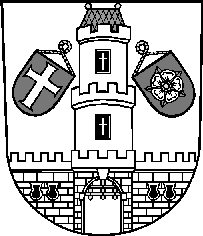 Město StrakoniceMěsto StrakoniceMěstský úřad StrakoniceOdbor majetkovýVelké náměstí 2386 01 StrakoniceVyřizuje:Jaroslav HouskaTelefon:383 700 320E-mail:jaroslav.houska@mu-st.czDatum: 18. 12. 2020Dodavatel:RADIMÍR LAGRON StavitelstvíÚnice-Hubenov 23386 01  StrakoniceIČ: 13507168 , DIČ: CZ5805051835výměna vstupních dveří do objektu požární zbrojnice ve Starém Dražejově , výměna  okapních žlabů a svodů99 500,00